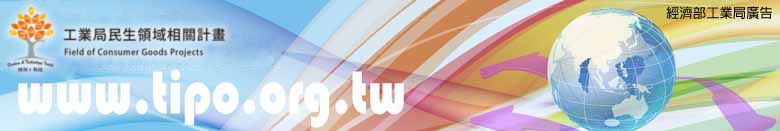 經濟部工業局108年度「紡織產業優化發展推動計畫」亞太紡織產業合作契機分享說明會報名表 敬愛的業界先進 您好：經濟部工業局於「紡織產業優化發展推動計畫」規劃辦理亞太產業合作契機分享說明會，主要是向國內紡織業者說明，辦理產業鏈結高峰論壇與亞太相關國家建立起產業合作的具體做法與成效。本次說明會安排4個主題，除了介紹106年迄今舉辦臺泰/臺越/臺馬產業鏈結高峰論壇之成果外，特別邀請緬甸成衣協會代表出席介紹緬甸投資環境與紡織成衣工業投資機會及台灣投資印度窗口介紹紡織業到印度投資機會；並進行交流討論；整場說明會規劃希望讓國內相關業者對亞太地區有進一步了解，有助於規劃未來對外投資。謹將活動議程安排如下，誠摯邀請貴公司踴躍報名參加，謝謝。一、指導單位：經濟部工業局二、主辦單位：紡織產業綜合研究所三、協辦單位：台灣針織工業同業公會三、辦理時間：108年7月24日(星期三）下午14:00~16:00                                                        四、辦理地點：台灣針織工業同業公會(100 臺北市中正區愛國東路22號7樓-會議室)                                     五、議        程：備註：本項研討座談會完全免費，為讓執行團隊瞭解貴公司需求並準備資料，謝謝。報名方式(1) 線上報名: https:(後補)                                            (2)或下載檔案紙本傳真至02-2391-7522，康高禎先生(電話:02-23919109 分機 601)。                                         報名時間至7/22 (一)17:00或額滿截止※本人同意上述個人資料於即日起～108.12.31期間，做為本活動報名及會後聯繫之用。時程安排介紹主題主講者姓名14:00~14:05主持人致詞工業局長官14:05~14:25緬甸紡織與製衣工業投資機會Myanmar Garment Manufacturers Association (MGMA) 緬甸成衣協會 /Mr. Sai Maung / Joint Secretary General14:25~14:45緬甸紡織產業投資環境簡介Myanmar Garment Manufacturers Association (MGMA) 緬甸成衣協會/Ms. Aye Mi Shein/ Managing Director14:45~15:05紡織業到印度投資機會Taiwan Desk at Invest India 台灣投資印度窗口/Ms. Sai Sudha/ Assistant Vice President15:05~15:20休息與交流與會貴賓15:20~15:40辦理越南紡織產業投資發展現況中華民國紡織業拓展會 /江明政科長15:40~16:00辦理臺泰/臺馬產業鏈結高峰論壇之成果紡織產業綜合研究所    /羅中豪 工程師16:00~16:30Q & A紡織產業綜合研究所    /林峰標 協理公司名稱：                                       電    話：                                       分機:__________傳    真：                                           E-MAIL ：____________________________________          參加人員：1.___________________________ 2._____________________________________